Інформація про дисципліну вільного вибору студентаНазва дисципліниШтучний інтелект в задачах кібербезпекиСеместр3КафедраКомп’ютерної інженерії та кібербезпекиФакультетФакультет інформаційних систем та технологійКороткий опис дисципліниВ дисципліні вивчаються методи, алгоритми та технології сучасного штучного інтелекту, що можуть бути застосовані при рішенні задач кібербезпеки. Серед них такі системи: нечіткої логіки, нейронних мереж, генетичних алгоритмів, машинного навчання, комп’ютерного зору.Загальні компетентності:Здатність  застосовувати  знання  у  практичних ситуаціях.Вміння  виявляти,  ставити  та  вирішувати проблеми  за професійним спрямуванням;Здатність  до  використання  інформаційно-комунікаційних  технологій,  сучасних  методів  і  моделей інформаційної безпеки та/або кібербезпеки.Здатність аналізувати, вибирати і застосовувати методи і засоби для забезпечення інформаційної безпеки (в тому числі кібербезпеки);Здатність  виконувати  моніторинг  процесів функціонування  інформаційних,  інформаційно-телекомунікаційних  (автоматизованих)  систем  згідно встановленої політики інформаційної та/або кібербезпеки.Курс підходить тим студентам, що мають навики в моделюванні та програмуванні.Мета і ціль Мета дисципліни – Ознайомити студентів з теоретичними основами та прикладними аспектами застосування досягнень штучного інтелекту при рішенні задач кібербезпекиЦілі  навчання  підготовка  фахівців,  здатних використовувати  і  впроваджувати  технології інформаційної та/або кібербезпеки.Результати навчання (навички, що отримає студент після курсу)Навички, що отримає студент після курсу:використовувати  результати  самостійного  пошуку,  аналізу  та  синтезу інформації  з  різних  джерел  для  ефективного  рішення  спеціалізованих задач професійної діяльності;.аналізувати,  аргументувати,  приймати  рішення  при  розв’язанні складних  спеціалізованих  задач  та практичних проблем  у  професійній діяльності,  які  характеризуються  комплексністю  та  неповною визначеністю умов, відповідати за прийняті рішення;.впроваджувати процеси виявлення, ідентифікації, аналізу та реагування на інциденти інформаційної і/або кібербезпеки;.вирішувати  задачі  управління  процедурами  ідентифікації, автентифікації,  авторизації  процесів  і  користувачів  в  інформаційно-телекомунікаційних  системах  згідно  встановленої  політики інформаційної і\або кібербезпеки.Перелік темоснови штучного інтелекту;нечіткі множини в задачах кібербезпеки;нейронні мережі в задачах кібербезпеки;генетичні алгоритми в задачах кібербезпеки;машинне навчання в задачах кібербезпеки;методи комп’ютерного зору в задачах кібербезпеки.Система оцінювання(як розподіляється 100 балів за курс)100 балів за виконання лабораторних завдань, або 100 балів - іспитФорма контролюІспитЛекторПулеко Ігор Васильович, кандидат технічних наук, доцент, завідувач кафедри інженерії програмного забезпечення Державного університету «Житомирська політехніка». 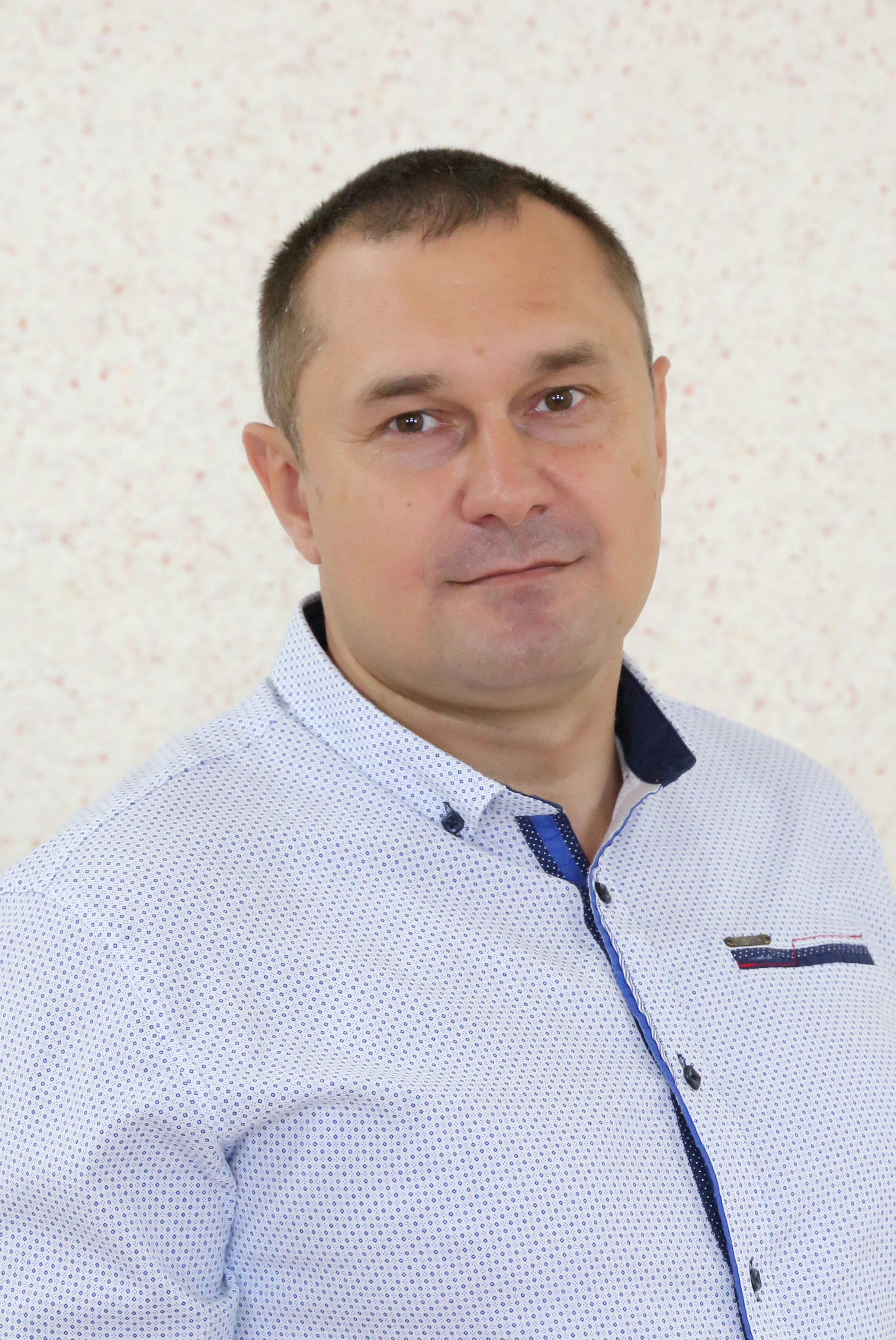 Викладає на факультеті такі дисципліни як: Сучасний штучний інтелект, Архітектура та технології ІоТ, Хмарні технології та ІоТ. Має досвід викладацької діяльності більше 20 років. 